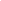 INDEXEXECUTIVE SUMMARY[Marielle’s Coffee] is a locally-owned, specialty coffee shop that provides a friendly and productive atmosphere for students and professionals who want to study or work in a quiet but bustling environment.With [60%] of [US] consumers visiting coffee shop chains at least once a month, consumer demand for premium products and experiences are expected to grow in the next three years. Aggressive marketing strategies are essential to the success and profitability of [Marielle’s Coffee]. These marketing strategies include online and social media advertising, promotional efforts, and taste testing activities.COMPANY OVERVIEWMission Statement: [Marielle’s Coffee] aims to provide caffeine boosts to students and professionals, one cup at a time.Philosophy: [Marielle’s Coffee] engages the community by providing individuals creative space and an environment conducive to learning.Vision: [Marielle’s Coffee] wants to establish itself as a purveyor of the finest coffee in the local area.Outlook: Coffee shops are among the fastest-growing businesses in the retail coffee and snacks store industry. According to the [National Coffee Association of America], the [US] coffee market is estimated to be [$50 billion dollars], with specialty coffee comprising [55%] of its value share. 
Type of Industry: Retail Coffee and Snacks StoreBusiness Structure: Sole ProprietorshipOwnership: Sole Proprietorship, [Marielle Gomez]Start-Up Summary: The start-up cost of [$50,000] shall be provided in full by the owner. This amount shall be used for operating costs including marketing, equipment, supplies, salary, and maintenance.PRODUCTS AND SERVICESProduct/Service Description: [Marielle’s Coffee] offers specialty coffee, sandwiches, and pastries for customer consumption.Value Proposition: Despite being a start-up company, [Marielle’s Coffee] is a member of the Specialty Coffee Association, and adheres to the high-quality SCA Standards.Pricing Strategy: [Marielle’s Coffee] uses a combination of menu strategies, price bundling, and customer loyalty discounts.MARKETING ANALYSISAt least [60%] of [US] consumers visit coffee shop chains at least once a month. Coffee shop operations are influenced by consumer demand for good coffee. About a quarter of coffee consumers indicate coffee quality as the biggest motivation for repeat visits, which leads coffee producers to believe that good coffee trumps other trends in this business sector.Market SegmentationThe primary target market of [Marielle’s Coffee] are adults aged [25-35], who account for [35%] of the total coffee consumers, most of which are in the upper-middle to high-income bracket. Its secondary target market includes adults aged [18-24], positioning itself as a place where students can hang out, study, write papers, and meet friends. 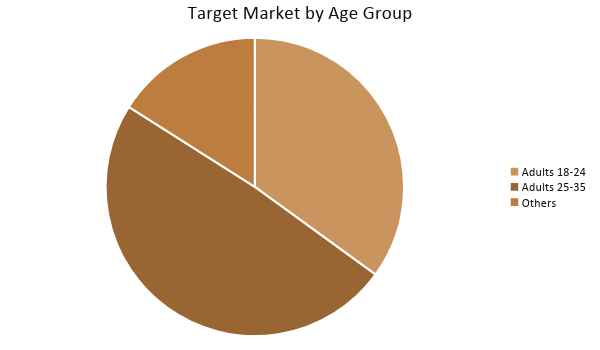 Target Market Segmentation StrategyCustomers between [25-35][Marielle’s Coffee] will appeal to this consumer group by creating a space for professionals.This consumer group is the target for customer loyalty discounts to encourage them to visit the coffee shop on a regular basis.Customers between [18-24][Marielle’s Coffee] will appeal to this consumer group, made up of college students, by providing them with fast Internet access and an environment that is conducive to learning so that they may study, write their papers, or have conversations with their friends.This consumer group is the target of the price bundling strategy. The savings marketed for combo meals and snacks will encourage them to order food with their drinks.STRATEGY AND IMPLEMENTATIONTarget Market StrategyIn its aim to increase sales by [8%] in the first year, [Marielle’s Coffee] will reach out to its target audience by conducting coffee-related events such as coffee cupping and latte art seminars, The company will also engage in online marketing efforts such as social media advertising, and feature in local papers and magazines.  Competitive Edge[Marielle’s Coffee] has an advantage over other local coffee shops, thanks to its membership with the SCA, and its combination of pricing strategies to fit any person’s budget.Sales Strategy and ForecastWith different marketing strategies and social media efforts, the company targets the following monthly sales: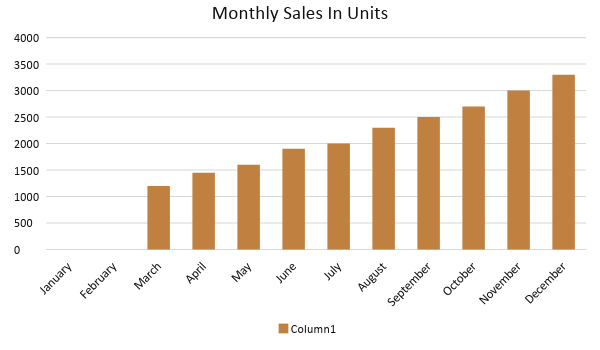 By remaining consistent with its coffee quality and exemplary customer service (internal marketing efforts), the table below depicts the projected percentage growth of [Marielle’s Coffee] in [two years]: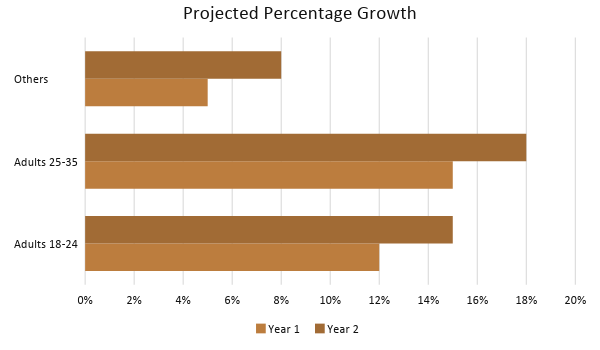 Marketing Strategy[Marielle’s Coffee] plans on utilizing both internal and external marketing practices. By maintaining product quality and great customer service, the coffee shop hopes to see repeat business from customers.The company also hired a marketing manager to help execute marketing strategies such as coffee-related events, maintaining and curating social media accounts and adverts, and writing product features for local magazines.The strategies to be implemented are discussed in the next table.MilestonesMANAGEMENT AND PERSONNELAs a small sole proprietor coffee shop, [Marielle’s Coffee] consists of a small team of personnel. Marielle Gomez, the owner, serves as the CEO and coffee shop manager. Security, maintenance, and the coffee shop staff report directly to her.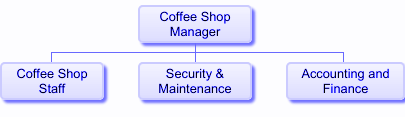 FINANCIAL PLANThe following financial plan includes projections on the coffee shop’s break-even analysis, profit and loss, balance sheet, and cash flow.Break-Even AnalysisEXECUTIVE SUMMARYCOMPANY OVERVIEWPRODUCTS AND SERVICESMARKETING ANALYSISSTRATEGY AND IMPLEMENTATIONMANAGEMENT AND PERSONNELFINANCIAL PLAN[INSERT PAGE NO.][INSERT PAGE NO.][INSERT PAGE NO.][INSERT PAGE NO.][INSERT PAGE NO.][INSERT PAGE NO.][INSERT PAGE NO.]Start-Up FundingStart-Up FundingStart-Up Expenses$25,000Start-Up Assets$25,000Total Funding Required$50,000AssetsNon-Cash Assets from Start-Up$10,000Cash Requirements from Start-up$5,000Additional Cash Raised$7,000Cash Balance on Starting Date$3,000Total Assets$25,000CapitalPlanned InvestmentOwner$50,000Other$0Additional Investment Requirement$0Total Planned Investment$50,000Loss at Start-Up (Start-Up Expenses)-$25,000Total Capital$25,000Total Capital and Liabilities$25,000Start-UpStart-UpRequirementsStart-Up ExpensesRent - 6 Months$6,000Advertising$1,000Legal Fees$1,000Staff Training$12,000Insurance$1,000Other$4,000Total Start-Up Expenses$25,000Start-Up AssetsCash Required$5,000Start-Up Inventory$3,000Other Current Assets$5,000Long-Term Assets$12,000Total Assets$25,000Total Requirements (Total Start-Up Expenses + Total Assets)$50,000SWOT AnalysisStrengthsWeaknessesOpportunitiesThreatsMarielle’s CoffeeOne of the few coffee shops in the area that is a member of the SCALimited brand equityThe growing market sees an increase in customer base and revenueThe high cost of market entry can prove problematicDaily BrewStrong relationship with 3rd-party vendors and suppliersVery limited menuCustomizing marketing strategies based on location and target marketProblems in the economy will decrease customer spendingCuppa CoffeeExcellent staff and great customer serviceLimited marketing budgetStrategic alliance with other businesses helps revenue growthNewly opened coffee shops pose a threatMarketing StrategyActivitiesTimelineSuccess CriteriaWebsite developmentSocial media pages and advertisementsCreate an official websiteCreate content for social mediaJanuary 15, 20195,000 website hits in 3 months1,500 likes and follows on Facebook, Twitter, and InstagramNewspaper and magazine feature of the coffee shopPublish feature highlighting the coffee shopMarch 30, 2019The coffee shop is featured in two local papers.The coffee shop is featured in a local magazine and three food blogs.Event Campaign: - Produce 1 coffee-related event per monthPossible events:Coffee cuppingLatte Art SeminarBarista TrainingEvery 2nd Saturday of the MonthHigh social media engagementFill up available slots every month (may range from 30-50)Fixed CostsAverage PriceVariable CostsContribution MarginBreak-Even Units$20,000.00$4.00$1.50$2.508,000.00Fixed CostsAmountVariable CostsPer Unit AmountRent6,000Production Costs0.75Insurance1,000Utilities0.75Legal Fees1,000Staff Training12,000Total20,000Total1.5Fixed CostsFixed CostsFixed CostsBusiness Lease - Rent (6 Months)Business Lease - Rent (6 Months)$6,000InsuranceInsurance$1,000Legal FeesLegal Fees$1,000Staff TrainingStaff Training$12,000Total Fixed CostsTotal Fixed Costs$20,000Total Units Sold in 1 MonthTotal Units Sold in 1 Month1,250Variable Costs (Unit Sold/Cost per Unit)Variable Costs (Unit Sold/Cost per Unit)Variable Costs (Unit Sold/Cost per Unit)Production Costs$1,670$0.75Utility Costs$1,660$0.75Total Variable Cost (Per Unit)Total Variable Cost (Per Unit)$1.50Break-EvenBreak-EvenBreak-EvenSelling Price Per UnitSelling Price Per Unit$4.00Break-Even Point Per Unit [Fixed Costs/(Sales Price Per Unit - Variable Cost Per Unit)]Break-Even Point Per Unit [Fixed Costs/(Sales Price Per Unit - Variable Cost Per Unit)]20,000Break-Even Point Per Unit [Fixed Costs/(Sales Price Per Unit - Variable Cost Per Unit)]Break-Even Point Per Unit [Fixed Costs/(Sales Price Per Unit - Variable Cost Per Unit)]2.50Break-Even Point in UnitsBreak-Even Point in Units8,005Contribution Margin (Selling Price - Total Variable Cost)Contribution Margin (Selling Price - Total Variable Cost)$2.50Profit and Loss ProjectionProfit and Loss ProjectionProfit and Loss ProjectionProfit and Loss ProjectionFY2019FY2020FY2021Sales$200,000.00$250,000.00$300,000.00Direct Cost of Sale$180,000.00$195,000.00$200,000.00Other Cost of Sale$10,000.00$13,000.00$15,500.00Total Cost of Goods Sold or COGS (Sales - Direct Cost of Sale - Other Cost of Sale)$10,000.00$42,000.00$84,500.00Gross Profit (Sales-Total Cost of Goods Sold)$190,000.00$208,000.00$215,500.00Gross Margin % (Gross Profit/Sales)95.00%83.20%71.83%Operating ExpensesRent$12,000.00$12,000.00$12,000.00Insurance$1,000.00$1,000.00$1,000.00Utilities$8,000.00$8,000.00$8,000.00Salary (Including Tax)$36,000.00$36,000.00$36,000.00Maintenance & Supplies$3,000.00$4,000.00$4,500.00Total Operating Expenses$60,000.00$61,000.00$61,500.00EBITDA (Total Cost of Sale-Total Operating Expenses)-$50,000.00-$19,000.00$23,000.00Depreciation$4,000.00$4,000.00$4,000.00Interest Expense$0.00$0.00$0.00Taxes Paid$4,000.00$5,000.00$6,000.00Net Profit (Gross Profit - Operating Expenses - Taxes - Interest)$126,000.00$142,000.00$148,000.00Balance Sheet ProjectionBalance Sheet ProjectionBalance Sheet ProjectionBalance Sheet ProjectionFY2019FY2020FY2021Cash$5,000.00$165,000.00$170,000.00Accounts Receivable$130,000.00$150,000.00$170,000.00Inventory$3,000.00$5,000.00$6,000.00Other Current Assets$50,000.00$60,000.00$8,000.00Total Current Assets$188,000.00$380,000.00$354,000.00Long-Term Assets$12,000.00$7,000.00$6,000.00Accumulated Depreciation$1,200.00$2,500.00$2,000.00Total Long-Term Assets (Long-Term Assets-Accumulated Depreciation)$10,800.00$4,500.00$4,000.00Total Assets (Total Current Assets + Total Long-Term Assets)$198,800.00$384,500.00$358,000.00Accounts Payable$10,000.00$30,000.00$15,000.00Notes Payable$5,000.00$6,000.00$8,000.00Other$3,500.00$7,000.00$5,000.00Total Liabilities$18,500.00$43,000.00$28,000.00Paid-in Capital$5,000.00$5,000.00$5,000.00Retained Earnings$126,000.00$142,000.00$148,000.00Total Owner's Equity (Total Assets - Total Liabilities)$180,300.00$341,500.00$330,000.00Total Liabilities & Equity (Total Liabilities/Total Owner's Equity)10.26%12.59%8.48%Cash Flow ProjectionCash Flow ProjectionCash Flow ProjectionCash Flow ProjectionFY2019FY2020FY2021Operating Cash Beginning$30,000.00$187,000.00$395,000.00Sources of Cash$5,000.00$7,000.00$10,000.00Receivables$7,000.00$5,000.00$7,500.00Sales$200,000.00$250,000.00$300,000.00Others$5,000.00$7,000.00$8,000.00Total Cash$247,000.00$456,000.00$720,500.00ExpendituresRent$12,000.00$12,000.00$12,000.00Insurance$1,000.00$1,000.00$1,000.00Utilities$8,000.00$8,000.00$8,000.00Salary (Including Tax)$36,000.00$36,000.00$36,000.00Maintenance & Supplies$3,000.00$4,000.00$4,500.00Total Expenditures$60,000.00$61,000.00$61,500.00Net Income/Loss (Total Cash - Total Expenditures)$187,000.00$395,000.00$659,000.00